Основная образовательная программасреднего общего образования(10-11 классы)2015-2020 г.г.СодержаниеЦелевой раздел1.Пояснительная записка образовательной Программы МБОУ «Устьвашская СОШ»2.Цели, задачи школы, средства их реализации.Приоритетные направления.Содержательный раздел3.Система образования   МБОУ «Устьвашская СОШ»Организационный раздел4. Система условий реализации Образовательной программы МБОУ «Устьвашская СОШ»5. Реализация Образовательной Программы МБОУ «Устьвашская СОШ»Целевой раздел1.Пояснительная записка образовательной Программы МБОУ «УСОШ» «Образовательные программы определяют содержание образования».Статья 2 п. 1  ФЗ-273 от 29.12.2012 г.  «Об образовании в Российской Федерации» подтверждает необходимость Образовательной программы.Паспорт  программыПрограмма адресована участникам образовательного процесса МБОУ «Устьвашская  средняя общеобразовательная школа», к числу которых относятся:•	педагоги школы;•	родители обучающихся 10-11  классов;•	учащиеся  10-11 классов;•	представители общественности выборных органов ОУ.Функции, права и обязанности участников образовательного процесса закреплены в локальных актах ОУ (Уставе школы и др.).Основными принципами реализации Программы являются:•	предоставление равных возможностей для всех участников образовательного процесса;•	 открытость образовательного пространства для общественности;•	учёт интересов всех субъектов образовательного процесса.Стратегическими целями Образовательной программы МБОУ «УСОШ»являются:1) удовлетворение потребностей обучающихся и их родителей в получении среднегообщего образования для будущего образовательного и профессионального самоопределения;2) подготовка обучающихся к осознанному выбору профессиональных образовательных программ среднего и  высшего профессионального образования.В основе организации образовательного процесса лежит системно-деятельностный подход, который обеспечивает:- формирование готовности к саморазвитию и непрерывному образованию;- активную учебно-познавательную деятельность обучающихся;- построение образовательного процесса с учетом индивидуальных возрастных, пси-хологических и физиологических особенностей обучающихся.Организация образования в школе строится на принципах:Принцип гуманизации предполагает переоценку всех компонентов педагогическогопроцесса в свете их «человекообразующих» функций, когда основным смыслом образования становиться развитие личности. Гуманистический характер образования, приоритет общечеловеческих ценностей жизни и здоровья человека, свободного развития личности. Воспитание гражданственности, трудолюбия, уважения к правам и свободам человека,любви к окружающей природе, Родине, семье.Принцип развития адресован к интеллектуальной сфере личности. Опираясь на психологическое представление о «зоне ближайшего развития», он предполагает развёртывание таких методик, которые направляют педагогический процесс на развитие творческой, мыслительной деятельности и самообразование, обеспечивают оптимизацию умственной деятельности.Принцип индивидуализации нацелен на учёт уровня развития способностей каждого ученика, формирование на этой основе индивидуальных планов, программ воспитания и развития учащегося, определение направлений повышения учебной мотивации и развитие познавательных интересов каждого ученика.Принцип дифференциации предполагает формирование классов и групп с учётом индивидуальных особенностей учащихся, позволяет сделать реальностью такой принцип государственной политики, как «...общедоступность образования, адаптивность системы образования к уровням и особенностям развития и подготовки обучающихся»Принцип целостности образования, основанный на представлении о единстве процессов развития, обучения, воспитания, реализуется в создании сбалансированного образовательного пространства, учитывающего комплекс отраслей знаний в содержании образования, адекватность педагогических технологий содержанию и задачам образования.Принцип реальности предполагает тесную координацию целей и направлений воспитания и обучения с объективными тенденциями развития жизни общества, развития у учащихся качеств, которые позволяют им успешно адаптироваться к трудностям и противоречиям современной жизни. В этой связи особое значение приобретают воспитание правовой и политической культуры личности на основе знания современного законодательного процесса, государственного устройства общества, конституционных прав, свобод и обязанностей.            Эти принципы направлены на создание благоприятных условий для всестороннего развития личности ребенка, на совершенствование микроклимата в школе в процессе сотрудничества учеников и учителей школы. Они позволяют регулировать отношения педагогов и учеников, педагогов и родителей школьников, а также учеников друг с другом. Они обеспечивают совершенствование взаимосвязи содержания образования по различным учебным предметам с целью гармоничного развития всех сфер личности ребенка.Образовательная программа является организующим центром образовательного пространства, способствует реализации основных задач развития школы. Данная образовательная программа – система целей и принципов, технологий и методов реализации  педагогических задач обучения, воспитания и развития ученика, наиболее полно учитывающая возможности школы, педагогического коллектива, запросы социума.           Муниципальное бюджетное общеобразовательное учреждение «Устьвашская средняя общеобразовательная школа»строит образовательную деятельность с ориентацией на постоянный процесс развития при  внедрении в образовательный процесс современных образовательных технологий, позволяющих варьировать способы организации образовательного процесса, формы и методы ведения урока, деятельности ученика и учителя, содержание образовательных программ при сохранении целостности и соразмерности темпов их  усвоения и за счет этого создавать условия для получения качественного образования в соответствии с возможностями и потребностями всего контингента учащихся. 2.Цели, задачи школы, средства их реализации.Приоритетные направления.Цель школы:предоставление возможности учащимся получить за счет бюджетного финансирования полноценное образование, соответствующее современным требованиям;создание оптимальных условия для разностороннего развития личности учащихся, формирования системы нравственных качеств, готовности к продолжению образования, сохранения здоровья;создание условий и ресурсного обеспечения для удовлетворения различных образовательных потребностей социума в современном информационном и социально-экономическом пространстве;обеспечение оптимальных возможностей для персонализации образовательного процесса через интеграцию различных форм образования и системную организацию школьного образования. Задачи школы:Повысить качество образования учащихся через создание оптимальных условий для развития личности, индивидуализацию образования, практику самореализации. Средства реализации:продолжить освоение современных образовательных технологий;выявление и применение на практике различных методов диагностики и самодиагностики.Создать оптимальные условия для формирования творчески мыслящей личности, обладающей устойчивой мотивацией к познавательной деятельности, способной к ответственному самоопределению и социальной адаптации.Средства реализации:повысить эффективность методической работы школы;создать оптимальные условия для развития личности каждого учащегося, реализации его творческих способностей, повышения его самореализации и самооценки через различные формы обучения;совершенствовать контроль и самоконтроль с целью повышения качества преподавания и качества знаний учащихся;Сохранить физическое и психическое здоровье учащихся. Средства реализации:продолжить проведение мониторинга уровня воспитанности учащихся;продолжить формирование системы воспитательной работы на деятельностной основе;объединение усилий педагогического коллектива, родителей в работе по формированию таких нравственных качеств, как гражданственность, патриотизм (на материалах истории, культуры, современного развития России);продолжить работу по развитию самоуправления школы. Описание модели выпускника.     Под воздействием выбранного школой содержания образования формируются качества, характеризующие модель выпускника. Для всех участников образовательного процесса – это целевой ориентир образовательной деятельности. «Модель выпускника» включает характеристики по всем основным компонентам качества образования (обучение, развитие, воспитанность, здоровье). Выпускник МБОУ «УСОШ», завершивший обучение на уровне среднего общего образования, – это человек, который: - освоил все образовательные программы по предметам школьного учебного плана, включая государственные образовательные стандарты по предметам его инвариантной части; - овладел основами компьютерной грамотности; - знает свои гражданские права и умеет их реализовывать; - способен к жизненному самоопределению, может быстро адаптироваться к меняющимся социально-экономическим отношениям, знает все права и обязанности, умеет их реализовать; - приобрел необходимые знания и навыки жизни в обществе, владеет средствами коммуникации; - владеет культурой жизненного самоопределения и самореализации, уважает свое и чужое достоинство, уважает труд свой и других людей, обладает чувством социальной ответственности, ведет здоровый образ жизни, является патриотом своего Отечества; - готов к обучению по программам, применяемым в учреждениях профессионального образования.     Таким образом, выпускник МБОУ «УСОШ» - это социально зрелая, активная и демократичная личность, умеющая ориентироваться в общественной обстановке, имеющая свои суждения и взгляды, свободная в выборе, ответственная за свои поступки и действия перед собой, близкими, обществом, окружающей природой. Ему присущи чувство чести и достоинства, он умеет свободно общаться и работать с людьми на гуманно-демократической основе, разумно сочетает в себе черты индивидуальности и коллективизма. Вместе с тем это человек, имеющий экологическое мышление. Это законопослушный гражданин, патриот своей Родины, уважающий национальные чувства и традиции других людей. В сфере физического и психического здоровья выпускник школы - физически и психически здоровый человек. Он человек физически развитый, ориентирующийся на здоровый образ жизни, испытывающий постоянную потребность в саморегуляции и физическом совершенствовании. В сфере творчества выпускник школы - творческая личность, характеризующаяся эвристичностью, гибкостью и критичностью мышления, способностью генерировать новые идеи, развить, комбинировать известные способы действий в новые, исследовать, экспериментировать, предвидеть, создавать новые результаты. Выпускник должен иметь систему ценностей, направленную на сохранение целостности гражданского общества и правового государства.Образовательная программа  утверждается на заседании педагогического совета, доводится до сведения родителей и учащихся и является обязательной  к  выполнению для всех участников образовательного процесса.Содержательный раздел.3. Система образования  МБОУ «УСОШ»         Образование в муниципальном бюджетном общеобразовательном учреждении «Устьвашская средняя общеобразовательная школа» строится на основе базисного учебного плана (2004 года), разработанного в соответствии с рекомендациями регионального БУП.Задачи:•        продолжить формирование и развитие познавательных интересов учащихся и самообразовательных навыков;•        заложить фундамент общеобразовательной подготовки в соответствии с современными требованиями на базе содержания образования, отвечающего необходимости познания основных элементов человеческой культуры;•        развивать у учащихся самостоятельность мышления, творческие способности и способность к самоопределению;•        создать оптимальные условия для самовыражения, самореализации и самоопределения учащихся в различных видах познавательной и творческой деятельности на учебных и внеучебных занятиях   в школе  и вне нее ;•        в качестве приоритетного направления педагогической работы рассматривать разработку проблем личностного и профессионального самоопределения.Итоговая аттестация выпускников средней школы       Итоговое сочинение(изложение) как условие допуска к государственной итоговой аттестации проводится для обучающихся 11 классов в декабре последнего года обучения по темам  (текстам), сформированным по часовым поясам Федеральной службой по надзору в сфере образования и науки.По окончании средней школы на основанииПорядка проведения государственной итоговой аттестации по образовательным программам среднего общего образования, утвержденного приказом Министерства образования и науки Российской Федерации от 26 декабря 2013 года № 1400 учащиеся сдают 2 обязательных экзамена (русский язык и математика), экзамены по литературе, физике, биологии, географии, истории, обществознанию, иностранным языкам, информатике и информационно-коммуникационным технологиям обучающиеся сдают на добровольной основе по своему выбору.Учет достижений обучающихся             В качестве основной оценки, контроля и учета знаний учащихся в школе используется традиционная количественная 5-ти - бальная шкала оценки. Она используется при определении уровней ЗУН по результатам контрольных работ, срезов, диктантов, самостоятельных работ, индивидуальных ответов учащихся.	Система контроля знаний, сложившаяся в школе, дает информацию не только об эффективности функционирования всей системы школы, но и выполняет все основные функции, которые характерны для учебного процесса: образовательную, воспитательную и развивающую. Контроль нацелен на полноту и всесторонность, систематичность и объективность к уровню знаний и навыков учащихся. Полнота и всесторонность обеспечивается включением в содержание его всех основных элементов учебного материала, предусмотренных программой по каждому предмету, проверку не только предметных знаний, но и усвоение специальных и обще учебных умений и навыков. Систематичность контроля отражается в электронном журнале. Электронные журналы проверяются заместителем директора по учебно-воспитательной работе в соответствии с планом внутришкольного контроля.Организационный раздел4. Система условий реализации Образовательной программы МБОУ «УСОШ»Организационно - педагогические условия образовательного процессаОрганизация педагогического процесса и режим функционирования школы определяются требованиями и нормами Санитарно - эпидемиологических правил :- Постановление Главного Государственного санитарного врача Российской Федерации «Об утверждении СанПин 2.4.2.2821-10 «Санитарно - эпидемиологические требования к условиям и организации обучения в общеобразовательных учреждениях» от 29.12.2010 №189 ( зарегистрировано в Минюсте РФ 03.03.2011 №193).Режим работы1. Продолжительность учебного года:-начало учебного года 1 сентября 2015 года,-продолжительность учебного года   10-11 классы    -34 недели,-окончание учебного года    10 класс    - 28 мая 2016 года,                                                11 класс – 25 мая 2. Регламентирование образовательного процесса на учебный год:3. Регламентирование образовательного  процесса на день:-все классы обучаются в первую смену,-продолжительность урока:           45 минут;-режим учебных занятий:Анализ программно-методического обеспечения  учебного планаПрограммно-методическое обеспечение В соответствии с учебным планом, количеством часов, отведенных на изучение предметов и элективных курсов, формируется программно-методическое обеспечение. Учителя школы работают в соответствии с государственными образовательными стандартами 2004 г., примерными программами по предметам и по авторским программам, которые прошли экспертизу на федеральном и  региональном уровне.    Рабочие программы по обязательным учебным курсам, предметам, дисциплинамРабочие программы по  учебным  предметам и элективным предметам являются составной частью Основной образовательной программы  основного общего образования муниципального бюджетного общеобразовательного учреждения «Устьвашская средняя общеобразовательная школа» и раскрывают содержание программы.    Программы отдельных учебных предметов (рабочие программы), курсов содержат:Титульный лист.Пояснительную записку.Описание места учебного предмета, курса в учебном плане.Содержание учебного предмета, курса.Календарно-тематическое планирование.Описание материально-технического обеспечения образовательного процесса.Приложения к рабочей программе.Кадровое обеспечение  Сведения о педагогических работниках МБОУ «УСОШ»2015/2016 учебный год Материально-техническое обеспечениеВ  школе функционируют 11 кабинетов+ спортзал, из них 10-11 классы занимаются в кабинетах: кабинет информатики;кабинет русского языка;кабинет математики;кабинет географии;кабинет физики;кабинет химии;кабинет биологии;кабинет иностранного языкакабинет истории;кабинет технологии;спортзал.Учебные кабинеты оснащены УМК и техническими   средствами   обучения  в  соответствии  с  современными требованиями. Все кабинеты школы оснащены компьютером, медиапроектором, интерактивной доской, документ-камерой. Компьютеры школы объединены в локальную сеть, имеется выход в Интернет из всех кабинетов школы.Условия осуществления учебно-воспитательного процесса удовлетворяют требованиям времени.- уровень квалификации педагогических кадров соответствует статусу школы;-существующая система повышения квалификации удовлетворяет современным требованиям.Исходя из материально-технических и информационно-методических условий МБОУ «Устьвашская средняя общеобразовательная школа» для успешной реализации основной образовательной программы возможно осуществление образовательной деятельности по образовательным программам среднего общего образования и (или) по дополнительным общеобразовательным программам с применением электронного обучения и дистанционных образовательных технологий. Школа может организовывать проведение учебных занятий, консультаций в социальных сетях или платформах с использованием различных электронных образовательных ресурсов. При необходимости допускается интеграция форм обучения, например, очного и электронного обучения с использованием дистанционных образовательных технологий. Деятельность школы определяется Порядком применения организациями, осуществляющими образовательную деятельность, электронного обучения, дистанционных образовательных технологий при реализации образовательных программ, утвержденным приказом Минобрнауки от 23.08.2017г. № 816 и Положением об организации и осуществлении образовательной деятельности с использованием электронного обучения и дистанционных образовательных технологий в МБОУ «Устьвашская средняя общеобразовательная школа».Наличие органов самоуправленияБольшое значение для выработки лидерских качеств, реализации своих способностей и возможностей имеет деятельность школьного и классного ученического самоуправления. Задачи самоуправления  в школе: - подготовка воспитанников к участию в общественном  самоуправлении, воспитание организаторов;- формирование культуры общения;- воспитание самостоятельности, ответственности;- развитие умений реализовывать и отстаивать свои права, права коллектива, делать осознанный выбор;-  укрепление школьных традиций, способствующих созданию общешкольного коллективаВ школе функционирует  Совет актива, действует детско-юношеская организация «Новое поколение».5. Реализация образовательной программыОсновным критерием успешности реализации образовательной программы является степень реализации каждым учеником права на получение образования в соответствии с его индивидуальными способностями и интересами.Оценка успешности реализации образовательной программы определяется уровнем основных показателей работы образовательного учреждения: Состояние здоровья учащихся и педагогов, тенденции его изменения.Обученность учащихся (уровень сформированности ОУУН).Воспитанность учащихся, как  интегративный показатель уровня сформированности отношения учащихся к главным реалиям жизни: Родине, труду, учебе, искусству, к себе, к своему здоровью, к обществу и его законам.Реализация каждым участником педагогического процесса права на творческий труд, соответствующего его склонностям, интересам и возможностям.Анализ состояния здоровья и сформированности привычки к здоровому образу жизни проводится один раз в конце  учебного года на основании данных о заболевании учащихся, пропусках уроков, использовании больничных листов учителями Уровень обученности определяется систематически на основании итогов промежуточной аттестации, анализа контрольных и тестовых работ. Соответственно вносится коррекция в содержание и методы преподавания. В конце учебного года проводится анализ конечных результатов, определяется уровень выполнения поставленных перед школой задач.Готовность к продолжению образования определяется через изучение мотивации учащихся на учебную деятельность, их отношения к изучаемым дисциплинам. Эту диагностику осуществляют  классные руководители и психолог  методом анкетирования, наблюдения, бесед. Особенно важен регулярный анализ профориентационных намерений учащихся, своевременная помощь им в самоопределении на основе личных интересов, физических и психических возможностей организма. Система педагогической поддержки, внедряемая в школе, основана на систематическом контроле за учебной и физической нагрузкой учащихся, исключение перегрузки, определение психического и психологического состояния ученика, его комфортности в отношении с учителями, товарищами, родителями. Ожидаемые результаты освоения программОжидаемый образовательный результат включает в себя:•        умение проводить самоанализ учебных достижений; ценностное отношение к знаниям;•        мотивацию к непрерывному образованию;•        умение ориентироваться в мире социальных и нравственных ценностей и проблем;•        толерантное отношение к действительности (в суждениях, поведении, оценке событий);•        умение работать с различными источниками информации, используя, в том числе, информационные технологии;•        предметные результаты, обозначенные в учебных программах по предметам.Планируемый результат деятельности: - выполнение запроса к образовательным услугам со стороны государства и социума;- фукционирование образовательного учреждения в режиме развития,- повышение качества и результативности образования  и придание этому процессу стабильной тенденции;- повышение уровня воспитанности учащихся, развитие личностных качеств учащихся, способствующих реализации их интеллектуального и нравственного потенциалов, успешной адаптации в социуме.Это позволит расширить возможности предоставления качественных образовательных услуг, дать учащимся школы возможность с максимальной полнотой реализовать свои образовательные возможности и потребности.                                  Учебный план 10-11 классы (Приложение № 1)3. Продолжительность учебного года  в 10-11  классах – 34 учебных недели. Продолжительность урока  в 10-11  классах составляет – 45 минут. Продолжительность  каникул  в  течение  учебного  года  составляет  не  менее 30 календарных дней, летом – не менее 8  недель. 4.Учебный план обеспечивает решение важнейших целей современного  среднего общего  образования:формирование у обучающихся гражданской ответственности и правового самосознания, духовности и культуры, самостоятельности, инициативности, способности к успешной социализации в обществе;обеспечение  качественного образования учащихся с учетом их потребностей, познавательных интересов и способностей ;обеспечение равных возможностей для их последующего профессионального образования и профессиональной деятельности, в том числе с учетом реальных потребностей рынка труда.5.Учебный план 10-11 классов состоит из федерального компонента, регионального компонента и компонента общеобразовательного учреждения. На уровне среднего общего  образования ведутся все предметы предусмотренные БУП 2004 года	Федеральный компонент учебного плана для 10  (универсального) класса представлен следующими предметами: «Русский язык», «Литература», «Математика» (представлен предметами «Алгебра и начала анализа» и «Геометрия»), «Иностранный язык» (английский) , «История» ( представлен курсами «История России» и «Всеобщая история»), «Обществознание»,  «Химия», «Физика», «Биология», «Технология», «Физическая культура», «Информатика и ИКТ», «ОБЖ», «География», «Искусство» (представлен предметом «МХК»). Все предметы в 10  классе изучаются на базовом уровне.            Федеральный компонент учебного плана для 11  (универсального) класса представлен следующими предметами: «Русский язык», «Литература», «Математика» (представлен предметами «Алгебра и начала анализа» и «Геометрия»), «Иностранный язык» (английский) , «История» (представлен курсами «История России» и «Всеобщая история»), «Обществознание», «Право», «Химия», «Физика», «Биология», «Технология», «Физическая культура», «Информатика и ИКТ», «ОБЖ», «География». Все предметы в 11 классе изучаются на базовом уровне.Для успешной реализации учебного плана возможно осуществление образовательной деятельности по образовательным программам среднего общего образования с применением электронного обучения и дистанционных образовательных технологий. При необходимости допускается интеграция форм обучения, например, очного и электронного обучения с использованием дистанционных образовательных технологий.На основании п. 22 ст. 2 ФЗ от 29.12.2012 «273 « Об образовании в РФ» для обучающихся 10-11 классов определены следующие формы промежуточной аттестации: контрольные работы, тестовые работы,  зачетные работы. Промежуточная аттестация обучающихся при дистанционном обучении может осуществляться без очного взаимодействия с учителем.            Региональный компонент  в 10-11 классах представлен учебным предметом «Экономика», который изучается и  в 10 и в 11 классах в объеме 1 часа в неделю (34 часа в год).            Региональный компонент государственного стандарта общего образования Архангельской области реализуется также через включение РК в содержание общеобразовательных программ по предметам учебного плана (не  менее 10% содержания): «Литература», «Иностранный язык»(английский), «История», «Обществознание», «География», «Биология», «Физика», «Химия», «Технология», «Физическая культура». Часы компонента образовательного учреждения в 10-11 классах (Приложение №2)Приложение №1    УЧЕБНЫЙ ПЛАН   10- 11 КЛАССА на 2017-2018 учебный год (с изменениями)**Учебный предмет «История» представлен курсами «История России» и «Всеобщая история»Приложение №2Часы компонента образовательного учреждения в 10-11 классах распределяются следующим образом:РАССМОТРЕНО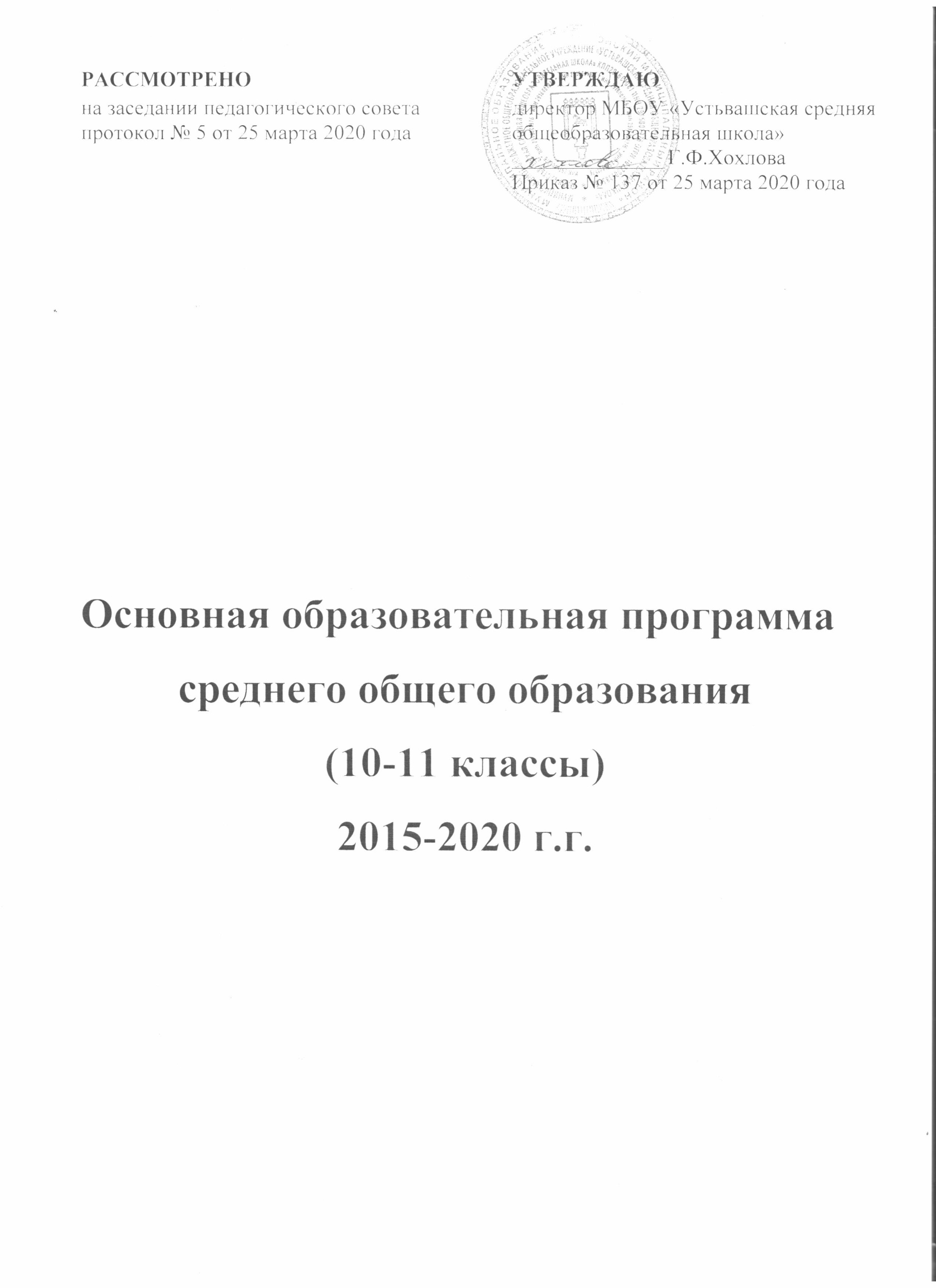 на заседании педагогического советапротокол № 5 от 25 марта 2020 годаУТВЕРЖДАЮдиректор МБОУ «Устьвашская средняя общеобразовательная школа»______________ Г.Ф.ХохловаПриказ № 137 от 25 марта 2020 года НаименованиепрограммыОбразовательная программа муниципального бюджетного общеобразовательного учреждения муниципального образования «Устьвашская средняя общеобразовательная школа» на  2015-2019 г.г.Назначение программыОбразовательная программа   муниципального бюджетного общеобразовательного учреждения муниципального образования «Устьвашская  средняя общеобразовательная школа»является нормативным документом, определяющим цели и ценности образования в характеризующим содержание образования, особенности организации образовательного процесса, образовательные потребности, возможности и особенности развития  учащихся.Сроки реализации 	2006 – 2011 ггпрограммы2015-2016 учебный год, 2016-2017 учебный год; 2017-2019 учебный год.Разработчики программыДиректор школы, заместитель директора по учебно-воспитательной работе, педагогический коллектив школы, совет школы.Нормативная база разработки программыКонституция Российской ФедерацииФедеральный закон «Об образовании в Российской Федерации»  № 273-ФЗ от 29.12.2012 Устав МБОУ «УСОШ»Приоритетные направления:обеспечение соответствия основной образовательной программы требованиямфедеральных государственных стандартов;обеспечение доступности получения качественного среднего общего образования,достижение планируемых результатов освоения основной образовательной программысреднегообщего образования всеми обучающимися, в том числе детьми-инвалидами и детьми сограниченными возможностями здоровья;укрепление физического и психического здоровья подрастающего поколения: оптимальная организация учебного дня с учетом санитарно-гигиенических норм и возрастных особенностей детей; исключение  учебной перегрузкиПланируемые результаты программы повышение качества образовательного процесса,совершенствование профессиональной компетентности педагогов;освоение и использование в образовательном процессе новых образовательных технологий;сформированность информационной культуры субъектов образовательного процесса.Вид аттестацииФормы аттестацииТекущаяаттестация- устные ( устный ответ на поставленный вопрос, развернутый ответ по заданной теме, устное сообщение по избранной теме, декламация стихов, чтение текста, зачет по теме и др.);Текущаяаттестация- письменные ( письменное выполнение тренировочных упражнений, лабораторных, практических работ, написание диктанта, изложения, сочинения, выполнение самостоятельной работы, письменной проверочной работы, контрольной работы, тестов и др.);Текущаяаттестация- выполнение заданий  с использованием ИКТ  ( компьютерное тестирование, on-line тестирование с использованием Интернет-ресурсов или электронных учебников, выполнение интерактивных заданий)Промежуточная аттестацияОрганизуется в соответствии с  Положением о проведении  промежуточной аттестации учащихся МБОУ «Устьвашская средняя общеобразовательная школа» и осуществлении текущего контроля их успеваемостиОрганизационные условияОрганизационные условияособенности организации пространственно-предметной среды Школа располагается в одном здании, спортзал располагается в отдельном здании. Все учебные кабинеты имеют современное техническое оснащение, позволяющее реализовать образовательные программыформы организации учебного процессаклассно-урочная системаформы организации учебного процессалекционные, семинарские, экскурсии, практикумыформы организации учебного процессаэлективные учебные предметыорганизация аттестации учащихсягосударственная итоговая аттестацияорганизация учебного процесса в целях охраны жизни и здоровья учащихсяВыполнение гигиенических требований к образовательной нагрузке и расписанию уроков.С целью профилактики утомления, нарушения осанки, зрения обучающихся на уроках проводятся физкультминутки и гимнастика для глаз.В оздоровительных целях создаются условия для удовлетворения биологической потребности обучающихся в движении:- внеклассные спортивные занятия и соревнования- Дни здоровья- ТурслетНачало Конец Продолжительность1 четверть01.09.201531.10.20159 недель2 четверть09.11.201529.12.20157 недель 2 дня3 четверть13.01.201626.03.201610 недель 2 дня4 четверть                04.04.201610 класс -28.05.201411 класс – 25.05.20168 недель7 недель 2 дняОсенние каникулы01.11.201508.11.20158 днейЗимние каникулы30.12.201512.01.201614 днейВесенние каникулы27.03.201603.04.2016 8 днейКаникулы всего:30 днейЛетние каникулы10 кл30.05.201631.08.201614 недельНачалоРежимное мероприятиеКонец8.301 урок9.159.151 перемена9.259.252 урок10.1010.102 перемена, питание учащихся10.3010.303 урок11.1511.153 перемена, питание учащихся11.3511.354 урок12.2012.204 перемена12.3012.305 урок13.1513.155 перемена13.2513.256 урок14.1014.106 перемена14.2014.207 урок15.05ФИО учителяПреподаваемый предметОбразованиеКатегорияМихеева Лариса АлексеевнаРусский язык, литературавысшеевысшаяКривополенова Нина ИвановнаРусский язык, литературавысшееперваяРудакова Светлана ПетровнаАлгебра, геометриявысшеевысшаяТрапезникова Анастасия АнатольевнаИнформатика и ИКТ, алгебра, геометриявысшееперваяСемёнова Нина ДмитриевнаИсториявысшее-Максимова Вера ЗаурбековнаОбществознание, историявысшееперваяМаксимова Ольга СергеевнаЭкономика, технологиявысшеесоответствиеМишуков Дмитрий ПавловичФизикавысшееперваяХохлова Галина ФедоровнаБиологиявысшеевысшаяБурлака Нина ИвановнаГеографиявысшееперваяБузейчук Екатерина ВасильевнаХимиявысшееперваяПарфенова Анна СергеевнаФизическая культуравысшееперваяПаюсова Валентина АнатольевнаФизическая культуравысшееперваяПопова Екатерина ВасильевнаИностранный языквысшееперваяОрехова Елена ИвановнаИностранный языквысшееперваяКрупцов Николай ВалерьевичОБЖвысшееперваяУчебные предметыУчебные предметыКоличество часов в неделю /годКоличество часов в неделю /годКоличество часов в неделю /годУчебные предметыУчебные предметы10 (универсальный)11 (универсальный)ИтогоФедеральный компонентФедеральный компонентФедеральный компонентФедеральный компонентБазовые учебные предметыБазовые учебные предметыБазовые учебные предметыБазовые учебные предметыРусский языкРусский язык1/341/342/68ЛитератураЛитература3/1023/1026/204Иностранный язык (английский)Иностранный язык (английский)3/1023/1026/204Математика Алгебра и начала анализа3/1023/1026/204Математика Геометрия 2/682/684/136Информатика и ИКТИнформатика и ИКТ1/341/342/68История**История**2/682/684/136Обществознание (включая экономику и право)Обществознание (включая экономику и право)2/682/684/136География География 1/341/342/68Физика Физика 2/682/684/136Химия Химия 1/341/342/68Биология Биология 1/341/342/68Технология Технология 1/341/34Основы безопасности жизнедеятельностиОсновы безопасности жизнедеятельности1/341/342/68Физическая культура Физическая культура 3/102 3/1026/204Итого:Итого:27/91826/88453/1802II. Региональный (национально-региональный) компонентII. Региональный (национально-региональный) компонентII. Региональный (национально-региональный) компонентII. Региональный (национально-региональный) компонентII. Региональный (национально-региональный) компонентЭкономикаЭкономика1/341/342/68III. Компонент образовательного учрежденияIII. Компонент образовательного учрежденияIII. Компонент образовательного учрежденияIII. Компонент образовательного учрежденияIII. Компонент образовательного учрежденияЭлективные учебные предметыАстрономияЭлективные учебные предметыАстрономия5/1701/347/23812/4081/34Максимальный объём учебной нагрузки учащихся при 5-дневной учебной неделе Максимальный объём учебной нагрузки учащихся при 5-дневной учебной неделе 34/115634/115668/2312Название элективного учебного предметаКлассЦелесообразность веденияКоличество часов«Говорим и пишем правильно»10,11Помочь учащимся подготовиться к новой для них форме экзамена по русскому языку, т.е. осмыслить ранее изученное на качественно новом уровне как систему , в которой все языковые факты взаимосвязаны и взаимообусловлены.Подготовиться к написанию сочинения.34«Русский язык в формате ЕГЭ»11Помочь учащимся подготовиться к новой для них форме экзамена по русскому языку, т.е. осмыслить ранее изученное на качественно новом уровне как систему , в которой все языковые факты взаимосвязаны и взаимообусловлены.Подготовиться к написанию сочинения.1,5/51Подготовка к итоговому сочинению по литературе11Помочь учащимся подготовиться к новой для них форме экзамена по русскому языку, т.е. осмыслить ранее изученное на качественно новом уровне как систему , в которой все языковые факты взаимосвязаны и взаимообусловлены.Подготовиться к написанию сочинения.17«Готовимся к ЕГЭ по физике»10,11Совершенствование полученных в основном курсе знаний и умений.Подготовка к сдаче итоговой аттестации.34+34«Технология выполнения тематических заданий по истории России при подготовке к ЕГЭ»11Подготовка к итоговой аттестации по истории России, используя различные технологии для решения заданий.34«Избранные вопросы математики»«Практикум по математике»10 Подготовка к успешной сдаче ЕГЭ по математике, активизация познавательной деятельности школьников, повышение информационной и коммуникативной компетентности учащихся.1,5/51«Избранные вопросы математики»«Практикум по математике»11Подготовка к успешной сдаче ЕГЭ по математике, активизация познавательной деятельности школьников, повышение информационной и коммуникативной компетентности учащихся.1/34 «Трудные задания по обществознанию: подготовка к ЕГЭ»11 Рассмотрение трудных вопросов по обществознанию. Обеспечение достоверных сведений об основных тенденциях и проблемах общественного развития, способствование осознанию сложности и противоречивости происходящих событий и явлений.1/34Основные вопросы органической химии10Помочь учащимся подготовиться к сдаче ЕГЭ. Систематизировать знания по предмету, сформировать умения решения задач.1/34Подготовка учащихся к ЕГЭ по химии11Помочь учащимся подготовиться к сдаче ЕГЭ. Систематизировать знания по предмету, сформировать умения решения задач.1/34Мировая художественная культура11Организация восприятия учениками художественных произведений, формирование у школьников способности и умения устанавливать взаимосвязи между различными произведениями художественной культуры с целью определения в них черт общих и своеобразных, развитие у школьников творческих способностей и побуждение их к самостоятельной эстетически-творческой деятельности.1/34